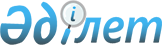 Тауарлардың жекелеген түрлерінің экспортына уақытша тыйым салуды белгілеу және Қазақстан Республикасы Үкіметінің 2006 жылғы 14 тамыздағы N 765 қаулысына толықтырулар енгізу туралы
					
			Күшін жойған
			
			
		
					Қазақстан Республикасы Үкіметінің 2007 жылғы 20 қазандағы N 976 Қаулысы. Күші жойылды - Қазақстан Республикасы Үкіметінің 2007 жылғы 28 желтоқсандағы N 1317 Қаулысымен



      


Күші жойылды - Қазақстан Республикасы Үкіметінің 2007.12.28. 


 N 1317 


 (алғаш рет ресми жарияланған күнінен бастап отыз күнтізбелік күн өткен соң қолданысқа енгізіледі) Қаулысымен.



      Қазақстан Республикасының Үкіметі 

ҚАУЛЫ ЕТЕДІ:




      1. Осы қаулыға қосымшаға сәйкес 2008 жылғы 1 ақпанға дейін»"тауар экспорты" режимінде тауарларды кедендік ресімдеуге тыйым салынсын.




      2. "Қазақстан Республикасының Кедендік тарифі туралы" Қазақстан Республикасы Үкіметінің 2006 жылғы 14 тамыздағы N 765 
 қаулысына 
 (Қазақстан Республикасының ПҮАЖ-ы, 2006 ж., N 30, 324-құжат) мынадай толықтырулар енгізілсін:



      көрсетілген қаулымен бекітілген Қазақстан Республикасының Кедендік тарифіне 1-қосымшада:

      мына:

      деген жолдан кейін мынадай мазмұндағы жолдармен толықтырылсын:




      3. Қазақстан Республикасы Қаржы министрлігінің Кедендік бақылау комитеті осы қаулының 1-тармағын орындау жөнінде қажетті шаралар қабылдасын.




      4. Қазақстан Республикасы Сыртқы істер министрлігі екі апта мерзімде Еуразия экономикалық қоғамдастығы Интеграциялық комитетінің Хатшылығын Қазақстан Республикасының Үкіметі қабылдайтын сыртқы сауда қызметін реттеу жөніндегі шаралар туралы хабардар етсін.




      5. Осы қаулы алғаш рет ресми жарияланған күнінен бастап қолданысқа енгізіледі.

      

Қазақстан Республикасының




      Премьер-Министрі





Қазақстан Республикасы



Үкіметінің    



2007 жылғы 20 қазандағы



N№976 қаулысына  



қосымша     


"Тауар экспорты" режимінде кедендік ресімдеуге тыйым




салынған тауарлардың тізбесі

 

					© 2012. Қазақстан Республикасы Әділет министрлігінің «Қазақстан Республикасының Заңнама және құқықтық ақпарат институты» ШЖҚ РМК
				
"1107 20 000 0

- күйдірілген

-

10

2007 жылғы



1 мамырға дейін



қолданылады"

"1507

Тазартылмаған



немесе



тазартылған,



бірақ химиялық



құрамы өзгерме-



ген қытайбұрша-



ғының майы және



оның фракцияла-



ры:

1507 10

- гидратациямен



тазартылмаған



немесе



тазартылған



шикі май:

1507 10 100 0

- - тамаққа



қолдану үшін



пайдаланылатын



өнімдер шығару-



дан басқа, тех-



никалық немесе



өнеркәсіптік



қолдануға



арналған

-

0

2008 жылғы



1 наурызға



дейін



қолданылады

1507 10 900

-- өзгелері:

1507 10 900 1

---таза көлемі



10 л немесе



одан кем бастапқы



орамада

-

0

2008 жылғы



1 наурызға



дейін



қолданылады

1507 10 900 9

--- өзгелері

-

0

2008 жылғы



1 наурызға



дейін



қолданылады

1507 90

-өзгелері:

1507 90 100 0

-- тамаққа



қолдану үшін



пайдаланылатын



өнімдер



шығарудан



басқа, техника-



лық немесе



өнеркәсіптік



қолдануға



арналған

-

0

2008 жылғы



1 наурызға



дейін



қолданылады

1507 90 900

--өзгелері:

1507 90 900 1

--- таза



көлемі 10 л



немесе одан кем



бастапқы



орамада

-

0

2008 жылғы



1 наурызға



дейін



қолданылады

1507 90 900 9

--- өзгелері

-

0

2008 жылғы



1 наурызға



дейін



қолданылады

1512

Тазартылмаған



немесе тазар-



тылған, бірақ



химиялық құрамы



өзгермеген



күнбағыс,



мақсары немесе



мақта майлары



және олардың



фракциялары:



- күнбағыс



немесе мақсары



майлары және



олардың



фракциялары:

1512 11

-- шикі май:

-

0

2008 жылғы



1 наурызға



дейін



қолданылады

1512 11 100 0

--- тамаққа



қолдану үшін



пайдаланылатын



өнімдер шыға-



рудан басқа,



техникалық



немесе



өнеркәсіптік



қолдануға



арналған

-

0

2008 жылғы



1 наурызға



дейін



қолданылады

--- өзгелері:

1512 11 910

---- күнбағыс



майы:

1512 11

 

910 1

----- таза



көлемі 10 л



немесе одан



кем бастапқы



орамада

-

0

2008 жылғы



1 наурызға



дейін



қолданылады

1512 11 910 9

----- өзгелері

-

0

2008 жылғы



1 наурызға



дейін



қолданылады

1512 11 990

---- мақсары майы:

1512 11 990 1

----- таза



көлемі 10 л



немесе одан кем



бастапқы



орамада

-

0

2008 жылғы



1 наурызға



дейін



қолданылады

1512 11 990 9

----- өзгелері

-

0

2008 жылғы



1 наурызға



дейін



қолданылады

1512 19

-- өзгелері:

1512 19 100 0

--- тамаққа



қолдану үшін



пайдаланылатын



өнімдер



шығарудан



басқа, техника-



лық немесе



өнеркәсіптік



қолдануға



арналған

-

0

2008 жылғы



1 наурызға



дейін



қолданылады



 

--- өзгелері

1512 19 910

---- күнбағыс



майы:

1512 19 910 1

----- таза



көлемі 10 л



немесе одан



кем бастапқы



орамада

-

0

2008 жылғы



1 наурызға



дейін



қолданылады

1512 19 910 9

----- өзгелері

-

0

2008 жылғы



1 наурызға



дейін



қолданылады

1512 19 990

---- мақсары



майы:

1512 19 990 1

----- таза



көлемі 10 л



немесе одан



кем бастапқы



орамада

-

0

2008 жылғы



1 наурызға



дейін



қолданылады

1512 19 990 9

----- өзгелері

-

0

2008 жылғы



1 наурызға



дейін



қолданылады

- мақта майы



және оның



фракциялары:

1512 21

-- госсиполдан



тазаланған



немесе



тазаланбаған



шикі май:

2008 жылғы



1 наурызға



дейін



қолданылады

1512 21 100 0

--- тамаққа



қолдану үшін



пайдаланылатын



өнімдер



шығарудан



басқа, техника-



лық немесе



өнеркәсіптік



қолдануға



арналған

-

0

2008 жылғы



1 наурызға



дейін



қолданылады

1512 21 900 0

--- өзгелері

-

0

2008 жылғы



1 наурызға



дейін



қолданылады

1512 29

-- өзгелері

1512 29 100 0

--- тамаққа



қолдану үшін



пайдаланылатын



өнімдер



шығарудан



басқа, техника-



лық немесе



өнеркәсіптік



қолдануға



арналған

-

0

2008 жылғы



1 наурызға



дейін



қолданылады

1512 29 900 0

--- өзгелері

-

0

2008 жылғы



1 наурызға



дейін



қолданылады

1514

Тазартылмаған



немесе



тазартылған,



бірақ химиялық



құрамы



өзгермеген



рапс (рапстан



немесе



кользадан)



немесе қыша



майлары және



олардың



фракциялары:



- эрук қышқылы



аз рапс (рапс-



тан, немесе



кользадан) майы



және оның



фракциялары:

1514 11

--шикі май:

1514 11 100 0

--- тамаққа



қолдану үшін



пайдаланылатын



өнімдер



шығарудан



басқа, техника-



лық немесе



өнеркәсіптік



қолдануға



арналған

-

0

2008 жылғы



1 наурызға



дейін



қолданылады

1514 11 900 

--- өзгелері:

1514 11 900 1

---- таза



көлемі 10 л



немесе одан кем



бастапқы



орамада

-

0

2008 жылғы



1 наурызға



дейін



қолданылады

1514 11 900 9

---- өзгелері

-

0

2008 жылғы



1 наурызға



дейін



қолданылады

1514 19

-- өзгелері

1514 19 100 0 

--- тамаққа



пайдалану үшін



қолданылатын



өнімдер



өндірісінен



басқа, техника-



лық немесе



өнеркәсіптік



қолдану үшін

-

0

2008 жылғы



1 наурызға



дейін



қолданылады

1514 19 900

--- өзгелері

1514 19 900 1

---- таза



көлемі 10 л



немесе одан аз



бастапқы



орамадағы

-

0

2008 жылғы



1 наурызға



дейін



қолданылады

1514 19 900 9

---- өзгелері

-

0

2008 жылғы



1 наурызға



дейін



қолданылады

- өзгелері

1514 91

-- шикі май:

-

0

2008 жылғы



1 наурызға



дейін



қолданылады

1514 91 100 0

--- тамаққа



пайдалану үшін



қолданылатын



өнімдер



өндірісінен



басқа, техникалық



немесе



өнеркәсіптік



қолдану үшін

-

0

2008 жылғы



1 наурызға



дейін



қолданылады

1514 91 900

--- өзгелері

1514 91 900 1

---- таза



көлемі 10 л



немесе одан аз



бастапқы



орамадағы

-

0

2008 жылғы



1 наурызға



дейін



қолданылады

1514 91 900 9

---- өзгелері

-

0

2008 жылғы



1 наурызға



дейін



қолданылады

1514 99

-- өзгелері

1514 99 100 0

--- тамаққа



пайдалану үшін



қолданылатын



өнімдер



өндірісінен



басқа,



техникалық



немесе



өнеркәсіптік



қолдану үшін

-

0

2008 жылғы



1 наурызға



дейін



қолданылады

1514 99 900

--- өзгелері

1514 99 900 1

---- таза



көлемі 10 л



немесе одан аз



бастапқы



орамадағы

-

0

2008 жылғы



1 наурызға



дейін



қолданылады

1514 99 900 9

---- өзгелері

-

0

2008 жылғы



1 наурызға



дейін



қолданылады


N



СЭҚ ТН коды



Тауардың атауы


1206 00

Күнбағыстың тұқымдары

1512

Тазартылмаған немесе тазартылған,



бірақ химиялық құрамы өзгермеген



күнбағыс, мақсары немесе мақта



майлары және олардың фракциялары:

- күнбағыс немесе мақсары майлары



және олардың фракциялары:

1512 11

-- шикі май:

1512

 

11 100 0

--- тамаққа қолдану үшін



пайдаланылатын өнімдер шығарудан



басқа, техникалық немесе



өнеркәсіптік қолдануға арналған

--- өзгелері:

1512 11 910  

---- күнбағыс майы:  

1512 11 910 1

----- таза көлемі 10 л немесе одан



кем бастапқы орамада

1512 11 990  

---- мақсары майы:  

1512 11 990 1

----- таза көлемі 10 л немесе одан



кем бастапқы орамада

1512 11 990 9

----- өзгелері

1512 19

-- өзгелері:

1512 19 100 0

--- тамаққа қолдану үшін



пайдаланылатын өнімдер шығарудан



басқа, техникалық немесе өнеркәсіп-



тік қолдануға арналған

--- өзгелері:

1512 19 910

---- күнбағыс майы:

1512 19 910 1

----- таза көлемі 10 л немесе одан



кем бастапқы орамада

1512 19 910 9

----- өзгелері

1512 19 990

---- мақсары майы:

1512 19 990 1

----- таза көлемі 10 л немесе одан



кем бастапқы орамада

1512 19 990 9

----- өзгелері

- мақта майы және оның фракциялары

1512 21

-- госсиполдан тазаланған немесе



тазаланбаған шикі май:

1512 21 100 0

--- тамаққа қолдану үшін



пайдаланылатын өнімдер шығарудан



басқа, техникалық немесе өнеркәсіп-



тік қолдануға арналған

1512 21 900 0

--- өзгелері

1512 29

-- өзгелері:

1512 29 100 0

--- тамаққа қолдану үшін



пайдаланылатын өнімдер шығарудан



басқа, техникалық немесе өнеркәсіп-



тік қолдануға арналған

1512 29 900 0

--- өзгелері
